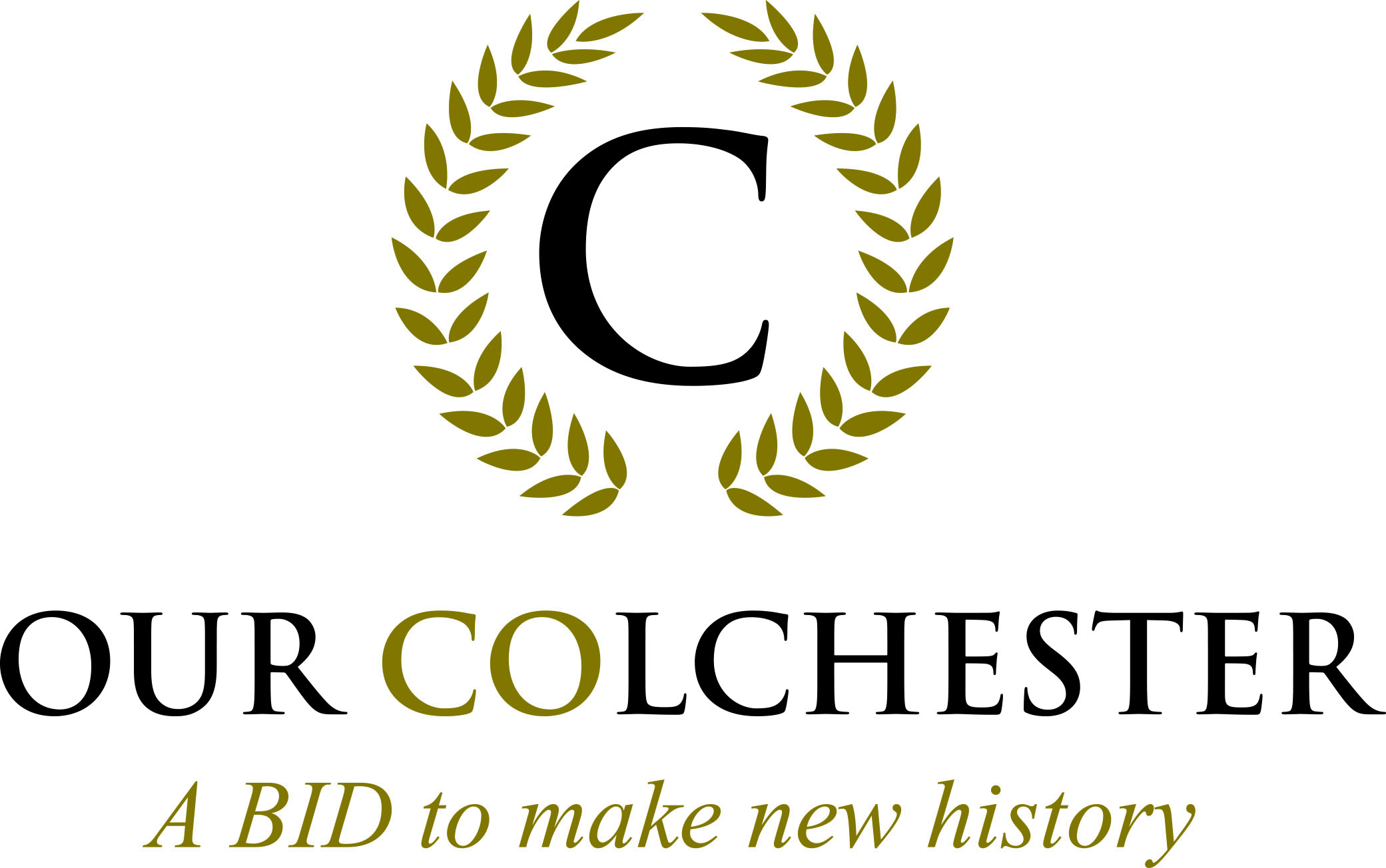 B2C Website Photography TenderAppendix A:Please complete the relevant rates you would look to charge in the table and return back to us with tender requirements stated above.RatesCostDay rate:Hourly rate:Project rate:Any other costs for this tender project: